Создание элементарных действий для платформера (Game maker)Основы ИгрыВ игре жанра – платформер должны быть движение персонажа, прыжки по платформам и те предметы, которые должны мешать (например - шипы) или помогать. НачнёмСоздайте спрайт 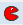 Выполните команду . 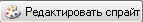 В диалоговом окне нажмите на кнопку  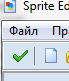 Создать новый спрайт. Создайте (нарисуйте) своего персонажа  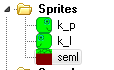 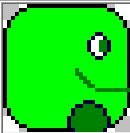 Назовем его - k_p. Дублировать этот спрайт: в редакторе изображения выполните команду Изменение / Отобразить  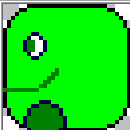 Изображение назовите -  k_l. Нарисуйте изображение персонажа для движений вверх и вниз.Также нужно отдельно нарисовать персонажа для начала движения и во время остановки. 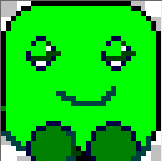 (Для анимации движения нужно скопировать спрайт в редакторе, вставить изображение и изменить, т.е. получить не меньше двух изображений). 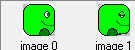 2. Создайте объект персонажа 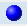 Назовите их K 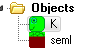 К объекту персонажа К добавьте события: 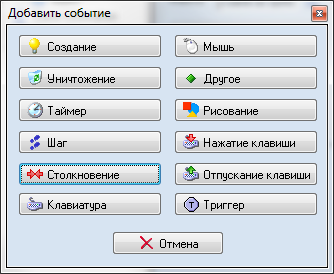 Шаг 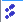 Клавиатура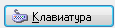 Основы движения персонажаа) Для события Step (Шаг)   выбираем действие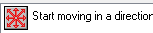 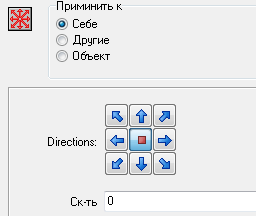 Скорость – 0, без направления.Также добавить действие , выбрав изображение статичного персонажа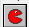 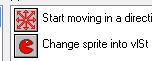 б) Событие  <влево>- действие 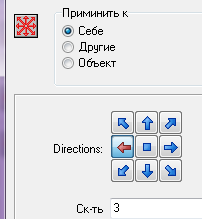  Скорость – 3, направления влево.Добавить действие , выбрав спрайт движения влево k_l.Так же создаем события действия для движения вправо, вверх, вниз.В созданную «Комнату» поместите объекты. Протестируйте созданные движения персонажа.Повторите тему предыдущего занятия, создав спрайт монеты, создайте событие столкновения для монеты персонажа, действие – исчезновение и подсчет очков.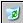 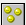 